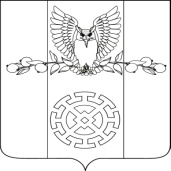 ПОСТАНОВЛЕНИЕ  АДМИНИСТРАЦИИ КУЙБЫШЕВСКОГО СЕЛЬСКОГО ПОСЕЛЕНИЯ 
СТАРОМИНСКОГО РАЙОНАот  16 сентября 2020 года                                                                             № 52  х. Восточный СосыкО внесении изменений в постановление администрации Куйбышевского сельского поселения Староминского района от 14 ноября 2018 года № 116 «Об утверждении муниципальной программы Куйбышевского сельского поселения «Развитие субъектов малого и среднего предпринимательства в Куйбышевском сельском поселении Староминского района на 2019-2023 годы»В целях приведения в соответствие муниципальной программы администрации Куйбышевского сельского поселения Староминского района от 14 ноября 2018 года № 116 «Об утверждении муниципальной программы Куйбышевского сельского поселения «Развитие субъектов малого и среднего предпринимательства в Куйбышевском сельском поселении Староминского района на 2019-2023 годы», в рамках реализации Федерального закона от 24 июля 2007 года № 209-ФЗ «О развитии малого и среднего предпринимательства в Российской Федерации», руководствуясь статьей 31 Устава Куйбышевского сельского поселения Староминского района, п о с т а н о в л я ю:Внести изменения в приложение к постановлению администрации Куйбышевского сельского поселения Староминского района от 14 ноября 2018 года № 116 «Об утверждении муниципальной программы Куйбышевского сельского поселения «Развитие субъектов малого и среднего предпринимательства в Куйбышевском сельском поселении Староминского района на 2019-2023 годы» «Паспорт муниципальной программы Куйбышевского сельского поселения «Развитие субъектов малого и среднего предпринимательства в Куйбышевском сельском поселении Староминского района на 2019-2023 годы  »:в разделе 2 «Цели, задачи и целевые показатели, сроки и этапы реализации муниципальной программы»:- абзац 4 изложить в следующей редакции:«развитие системы финансовой, имущественной, информационной, консультационной и организационной поддержки субъектов малого и среднего предпринимательства и физических лиц, не являющихся индивидуальными предпринимателями и применяющих специальный налоговый режим «Налог на профессиональный доход»;в разделе 6 «Механизм реализации муниципальной программы и контроль за ее выполнением»:- добавить после абзаца 12 абзацы следующего содержания:«Реализация муниципальной программы осуществляется путем:-размещения заказа на поставки товаров, выполнения работ, оказания услуг в соответствии с Федеральным законом от 5 апреля 2013 года № 44-ФЗ «О контрактной системе в сфере закупок товаров, работ, услуг для обеспечения государственных и муниципальных нужд»;- оказания имущественной поддержки субъектам малого и среднего предпринимательства, физическим лицам, не являющимся индивидуальными предпринимателями и применяющих специальный налоговый режим «Налог на профессиональный доход», а также организациям,образующим инфраструктуру поддержки субъектов малого и среднего предпринимательства, в том числе на льготных условиях субъектам малого и среднего предпринимательства, осуществляющим социально-значимые виды деятельности (образование, культура, здравоохранение, социальное обеспечение, физическая культура, общественное питание, коммунальное обслуживание, пассажирский транспорт, связь;- оказания информационной, консультационной поддержки субъектам малого и среднего предпринимательства, физическим лицам, не являющимся индивидуальными предпринимателями и применяющих специальный налоговый режим «Налог на профессиональный доход, а также организациям, образующим инфраструктуру поддержки субъектов малого и среднего предпринимательства, в том числе на льготных условиях субъектам малого и среднего предпринимательства, осуществляющим социально-значимые виды деятельности (образование, культура, здравоохранение, социальное обеспечение, физическая культура, общественное питание, коммунальное обслуживание, пассажирский транспорт, связь)»- последующие абзацы считать соответственно 17, 18, 19, 20, 21.2. Перечень основных мероприятий программы «Развитие субъектов малого и среднего предпринимательства в Куйбышевском сельском поселении Староминского района на 2019-2023 годы» (таблица 2) изложить в новой редакции (прилагается).3. Контроль за исполнением настоящего постановления оставляю за собой.4. Постановление вступает в силу со дня его официального обнародования.Глава Куйбышевского сельского поселенияСтароминского района                                                                         С.В. Демчук «Перечень основных мероприятий программы«Развитие субъектов малого и среднего предпринимательства в Куйбышевском сельском поселении Староминского района на 2019-2023 годы»Таблица № 2ЛИСТ СОГЛАСОВАНИЯпроекта постановления администрации Куйбышевского сельского поселения Староминского района от 16.09.2020 № 52«О внесении изменений в постановление администрации Куйбышевского сельского поселения Староминского района от 14 ноября 2018 года № 116 «Об утверждении муниципальной программы Куйбышевского сельского поселения «Развитие субъектов малого и среднего предпринимательства в Куйбышевском сельском поселении Староминского района на 2019-2023 годы»Проект подготовлен:специалист 1 категории администрацииКуйбышевского сельского поселенияСтароминского района                                                                        Т.В. Свистун«___»_____________2020 г.Проект согласован:ведущий специалист администрацииКуйбышевского сельского поселенияСтароминского района                                                                         Н.А. Ткаченко        «___» _____________ 2020 г.Проект согласован:главный специалист   администрацииКуйбышевского сельского поселенияСтароминского района                                                                  Е.П. Смольянинов        «___» _____________ 2020 г.№п/пНаименование мероприятияНаименование мероприятияИсточник финансированияОбъем финансирования,всего(тыс. руб.)Объем финансирования,всего(тыс. руб.)В том числе по годамВ том числе по годамВ том числе по годамВ том числе по годамВ том числе по годамВ том числе по годамВ том числе по годамВ том числе по годамВ том числе по годамНепосредственный результат реализации мероприятияУчастник муниципальной программы№п/пНаименование мероприятияНаименование мероприятияИсточник финансированияОбъем финансирования,всего(тыс. руб.)Объем финансирования,всего(тыс. руб.)2019 год2019 год2020 год2020 год2021 год2021 год2022 год2022 год2023 годНепосредственный результат реализации мероприятияУчастник муниципальной программы12234455667788910111.Размещение информации о закупках для субъектов малого и среднего предпринимательства об объемах государственных закупок товаров и услуг для муниципальных нужд ЕИС.Размещение информации о закупках для субъектов малого и среднего предпринимательства об объемах государственных закупок товаров и услуг для муниципальных нужд ЕИС.Размещение информации о закупках для субъектов малого и среднего предпринимательства об объемах государственных закупок товаров и услуг для муниципальных нужд ЕИС.Размещение информации о закупках для субъектов малого и среднего предпринимательства об объемах государственных закупок товаров и услуг для муниципальных нужд ЕИС.Размещение информации о закупках для субъектов малого и среднего предпринимательства об объемах государственных закупок товаров и услуг для муниципальных нужд ЕИС.Размещение информации о закупках для субъектов малого и среднего предпринимательства об объемах государственных закупок товаров и услуг для муниципальных нужд ЕИС.Размещение информации о закупках для субъектов малого и среднего предпринимательства об объемах государственных закупок товаров и услуг для муниципальных нужд ЕИС.Размещение информации о закупках для субъектов малого и среднего предпринимательства об объемах государственных закупок товаров и услуг для муниципальных нужд ЕИС.Размещение информации о закупках для субъектов малого и среднего предпринимательства об объемах государственных закупок товаров и услуг для муниципальных нужд ЕИС.Размещение информации о закупках для субъектов малого и среднего предпринимательства об объемах государственных закупок товаров и услуг для муниципальных нужд ЕИС.Размещение информации о закупках для субъектов малого и среднего предпринимательства об объемах государственных закупок товаров и услуг для муниципальных нужд ЕИС.Размещение информации о закупках для субъектов малого и среднего предпринимательства об объемах государственных закупок товаров и услуг для муниципальных нужд ЕИС.Размещение информации о закупках для субъектов малого и среднего предпринимательства об объемах государственных закупок товаров и услуг для муниципальных нужд ЕИС.Размещение информации о закупках для субъектов малого и среднего предпринимательства об объемах государственных закупок товаров и услуг для муниципальных нужд ЕИС.Упрощение доступа для субъектов малого предпринимательства к государственным и муниципальным заказам.Администрация Куйбышевского сельского поселения Староминского района2Организация и создание условий для проведения выставочно-ярмарочных мероприятий, обеспечение участия субъектов малого и среднего предпринимательства, а также физических лиц, не являющихся индивидуальными предпринимателями и применяющих специальный налоговый режим «Налог на профессиональный доход» в выставочно-ярмарочных мероприятиях.Организация и создание условий для проведения выставочно-ярмарочных мероприятий, обеспечение участия субъектов малого и среднего предпринимательства, а также физических лиц, не являющихся индивидуальными предпринимателями и применяющих специальный налоговый режим «Налог на профессиональный доход» в выставочно-ярмарочных мероприятиях.всего32,032,0008,08,08,08,08,08,08,0Участие, в год, не менее 1 субъекта малого и среднего предпринимательства, а также физических лиц, не являющихся индивидуальными предпринимателями и применяющих специальный налоговый режим «Налог на профессиональный доход» в выставочно-ярмарочных мероприятиях.Администрация Куйбышевского сельского поселения Староминского района2Организация и создание условий для проведения выставочно-ярмарочных мероприятий, обеспечение участия субъектов малого и среднего предпринимательства, а также физических лиц, не являющихся индивидуальными предпринимателями и применяющих специальный налоговый режим «Налог на профессиональный доход» в выставочно-ярмарочных мероприятиях.Организация и создание условий для проведения выставочно-ярмарочных мероприятий, обеспечение участия субъектов малого и среднего предпринимательства, а также физических лиц, не являющихся индивидуальными предпринимателями и применяющих специальный налоговый режим «Налог на профессиональный доход» в выставочно-ярмарочных мероприятиях.краевой бюджет-----------Участие, в год, не менее 1 субъекта малого и среднего предпринимательства, а также физических лиц, не являющихся индивидуальными предпринимателями и применяющих специальный налоговый режим «Налог на профессиональный доход» в выставочно-ярмарочных мероприятиях.Администрация Куйбышевского сельского поселения Староминского района2Организация и создание условий для проведения выставочно-ярмарочных мероприятий, обеспечение участия субъектов малого и среднего предпринимательства, а также физических лиц, не являющихся индивидуальными предпринимателями и применяющих специальный налоговый режим «Налог на профессиональный доход» в выставочно-ярмарочных мероприятиях.Организация и создание условий для проведения выставочно-ярмарочных мероприятий, обеспечение участия субъектов малого и среднего предпринимательства, а также физических лиц, не являющихся индивидуальными предпринимателями и применяющих специальный налоговый режим «Налог на профессиональный доход» в выставочно-ярмарочных мероприятиях.федеральный бюджет-----------Участие, в год, не менее 1 субъекта малого и среднего предпринимательства, а также физических лиц, не являющихся индивидуальными предпринимателями и применяющих специальный налоговый режим «Налог на профессиональный доход» в выставочно-ярмарочных мероприятиях.Администрация Куйбышевского сельского поселения Староминского района2Организация и создание условий для проведения выставочно-ярмарочных мероприятий, обеспечение участия субъектов малого и среднего предпринимательства, а также физических лиц, не являющихся индивидуальными предпринимателями и применяющих специальный налоговый режим «Налог на профессиональный доход» в выставочно-ярмарочных мероприятиях.Организация и создание условий для проведения выставочно-ярмарочных мероприятий, обеспечение участия субъектов малого и среднего предпринимательства, а также физических лиц, не являющихся индивидуальными предпринимателями и применяющих специальный налоговый режим «Налог на профессиональный доход» в выставочно-ярмарочных мероприятиях.местный бюджет32,032,0008,08,08,08,08,08,08,0Участие, в год, не менее 1 субъекта малого и среднего предпринимательства, а также физических лиц, не являющихся индивидуальными предпринимателями и применяющих специальный налоговый режим «Налог на профессиональный доход» в выставочно-ярмарочных мероприятиях.Администрация Куйбышевского сельского поселения Староминского района2Организация и создание условий для проведения выставочно-ярмарочных мероприятий, обеспечение участия субъектов малого и среднего предпринимательства, а также физических лиц, не являющихся индивидуальными предпринимателями и применяющих специальный налоговый режим «Налог на профессиональный доход» в выставочно-ярмарочных мероприятиях.Организация и создание условий для проведения выставочно-ярмарочных мероприятий, обеспечение участия субъектов малого и среднего предпринимательства, а также физических лиц, не являющихся индивидуальными предпринимателями и применяющих специальный налоговый режим «Налог на профессиональный доход» в выставочно-ярмарочных мероприятиях.внебюджетные источники -----------Участие, в год, не менее 1 субъекта малого и среднего предпринимательства, а также физических лиц, не являющихся индивидуальными предпринимателями и применяющих специальный налоговый режим «Налог на профессиональный доход» в выставочно-ярмарочных мероприятиях.Администрация Куйбышевского сельского поселения Староминского района3.Изготовление и распространение информационных, методических, нормативных, справочных, материалов, брошюр по вопросам развития малого и среднего предпринимательства, а также физических лиц, не являющихся индивидуальными предпринимателями и применяющих специальный налоговый режим «Налог на профессиональный доход»Изготовление и распространение информационных, методических, нормативных, справочных, материалов, брошюр по вопросам развития малого и среднего предпринимательства, а также физических лиц, не являющихся индивидуальными предпринимателями и применяющих специальный налоговый режим «Налог на профессиональный доход»всего8,08,00,00,02,02,02,02,02,02,02,0Изготовление и распространение информационных, методических,  нормативных, справочных, материалов, брошюр по вопросам развития малого и среднего предпринимательства а также физических лиц, не являющихся индивидуальными предпринимателями и применяющих специальный налоговый режим «Налог на профессиональный доход».Администрация Куйбышевский сельского поселения Староминского района3.Изготовление и распространение информационных, методических, нормативных, справочных, материалов, брошюр по вопросам развития малого и среднего предпринимательства, а также физических лиц, не являющихся индивидуальными предпринимателями и применяющих специальный налоговый режим «Налог на профессиональный доход»Изготовление и распространение информационных, методических, нормативных, справочных, материалов, брошюр по вопросам развития малого и среднего предпринимательства, а также физических лиц, не являющихся индивидуальными предпринимателями и применяющих специальный налоговый режим «Налог на профессиональный доход»краевой бюджет-----------Изготовление и распространение информационных, методических,  нормативных, справочных, материалов, брошюр по вопросам развития малого и среднего предпринимательства а также физических лиц, не являющихся индивидуальными предпринимателями и применяющих специальный налоговый режим «Налог на профессиональный доход».Администрация Куйбышевский сельского поселения Староминского района3.Изготовление и распространение информационных, методических, нормативных, справочных, материалов, брошюр по вопросам развития малого и среднего предпринимательства, а также физических лиц, не являющихся индивидуальными предпринимателями и применяющих специальный налоговый режим «Налог на профессиональный доход»Изготовление и распространение информационных, методических, нормативных, справочных, материалов, брошюр по вопросам развития малого и среднего предпринимательства, а также физических лиц, не являющихся индивидуальными предпринимателями и применяющих специальный налоговый режим «Налог на профессиональный доход»федеральный бюджет-----------Изготовление и распространение информационных, методических,  нормативных, справочных, материалов, брошюр по вопросам развития малого и среднего предпринимательства а также физических лиц, не являющихся индивидуальными предпринимателями и применяющих специальный налоговый режим «Налог на профессиональный доход».Администрация Куйбышевский сельского поселения Староминского района3.Изготовление и распространение информационных, методических, нормативных, справочных, материалов, брошюр по вопросам развития малого и среднего предпринимательства, а также физических лиц, не являющихся индивидуальными предпринимателями и применяющих специальный налоговый режим «Налог на профессиональный доход»Изготовление и распространение информационных, методических, нормативных, справочных, материалов, брошюр по вопросам развития малого и среднего предпринимательства, а также физических лиц, не являющихся индивидуальными предпринимателями и применяющих специальный налоговый режим «Налог на профессиональный доход»местный бюджет8,08,0--2,02,02,02,02,02,02,0Изготовление и распространение информационных, методических,  нормативных, справочных, материалов, брошюр по вопросам развития малого и среднего предпринимательства а также физических лиц, не являющихся индивидуальными предпринимателями и применяющих специальный налоговый режим «Налог на профессиональный доход».Администрация Куйбышевский сельского поселения Староминского района3.Изготовление и распространение информационных, методических, нормативных, справочных, материалов, брошюр по вопросам развития малого и среднего предпринимательства, а также физических лиц, не являющихся индивидуальными предпринимателями и применяющих специальный налоговый режим «Налог на профессиональный доход»Изготовление и распространение информационных, методических, нормативных, справочных, материалов, брошюр по вопросам развития малого и среднего предпринимательства, а также физических лиц, не являющихся индивидуальными предпринимателями и применяющих специальный налоговый режим «Налог на профессиональный доход»внебюджетныеисточники-----------Изготовление и распространение информационных, методических,  нормативных, справочных, материалов, брошюр по вопросам развития малого и среднего предпринимательства а также физических лиц, не являющихся индивидуальными предпринимателями и применяющих специальный налоговый режим «Налог на профессиональный доход».Администрация Куйбышевский сельского поселения Староминского района4.Приобретение многофункционального устройства для передачи в аренду муниципального имущества индивидуальным предпринимателям, а также физическим лицам, не являющихся индивидуальными предпринимателями и применяющих специальный налоговый режим «Налог на профессиональный доход».Приобретение многофункционального устройства для передачи в аренду муниципального имущества индивидуальным предпринимателям, а также физическим лицам, не являющихся индивидуальными предпринимателями и применяющих специальный налоговый режим «Налог на профессиональный доход».-----------5.Предоставление информации об организации обучающих семинаров для субъектов малого и среднего предпринимательства, а также физических лиц, не являющихся индивидуальными предпринимателями и применяющих специальный налоговый режим «Налог на профессиональный доход», направленных на подготовку, переподготовку и повышение квалификации кадров, об организации форумов, круглых столов, ярмарок, выставок и других мероприятий, направленных на повышение деловой активности субъектов малого и среднего предпринимательства а также физических лиц, не являющихся индивидуальными предпринимателями и применяющих специальный налоговый режим «Налог на профессиональный доход».Предоставление информации об организации обучающих семинаров для субъектов малого и среднего предпринимательства, а также физических лиц, не являющихся индивидуальными предпринимателями и применяющих специальный налоговый режим «Налог на профессиональный доход», направленных на подготовку, переподготовку и повышение квалификации кадров, об организации форумов, круглых столов, ярмарок, выставок и других мероприятий, направленных на повышение деловой активности субъектов малого и среднего предпринимательства а также физических лиц, не являющихся индивидуальными предпринимателями и применяющих специальный налоговый режим «Налог на профессиональный доход».Предоставление информации об организации обучающих семинаров для субъектов малого и среднего предпринимательства, а также физических лиц, не являющихся индивидуальными предпринимателями и применяющих специальный налоговый режим «Налог на профессиональный доход», направленных на подготовку, переподготовку и повышение квалификации кадров, об организации форумов, круглых столов, ярмарок, выставок и других мероприятий, направленных на повышение деловой активности субъектов малого и среднего предпринимательства а также физических лиц, не являющихся индивидуальными предпринимателями и применяющих специальный налоговый режим «Налог на профессиональный доход».Предоставление информации об организации обучающих семинаров для субъектов малого и среднего предпринимательства, а также физических лиц, не являющихся индивидуальными предпринимателями и применяющих специальный налоговый режим «Налог на профессиональный доход», направленных на подготовку, переподготовку и повышение квалификации кадров, об организации форумов, круглых столов, ярмарок, выставок и других мероприятий, направленных на повышение деловой активности субъектов малого и среднего предпринимательства а также физических лиц, не являющихся индивидуальными предпринимателями и применяющих специальный налоговый режим «Налог на профессиональный доход».Предоставление информации об организации обучающих семинаров для субъектов малого и среднего предпринимательства, а также физических лиц, не являющихся индивидуальными предпринимателями и применяющих специальный налоговый режим «Налог на профессиональный доход», направленных на подготовку, переподготовку и повышение квалификации кадров, об организации форумов, круглых столов, ярмарок, выставок и других мероприятий, направленных на повышение деловой активности субъектов малого и среднего предпринимательства а также физических лиц, не являющихся индивидуальными предпринимателями и применяющих специальный налоговый режим «Налог на профессиональный доход».Предоставление информации об организации обучающих семинаров для субъектов малого и среднего предпринимательства, а также физических лиц, не являющихся индивидуальными предпринимателями и применяющих специальный налоговый режим «Налог на профессиональный доход», направленных на подготовку, переподготовку и повышение квалификации кадров, об организации форумов, круглых столов, ярмарок, выставок и других мероприятий, направленных на повышение деловой активности субъектов малого и среднего предпринимательства а также физических лиц, не являющихся индивидуальными предпринимателями и применяющих специальный налоговый режим «Налог на профессиональный доход».Предоставление информации об организации обучающих семинаров для субъектов малого и среднего предпринимательства, а также физических лиц, не являющихся индивидуальными предпринимателями и применяющих специальный налоговый режим «Налог на профессиональный доход», направленных на подготовку, переподготовку и повышение квалификации кадров, об организации форумов, круглых столов, ярмарок, выставок и других мероприятий, направленных на повышение деловой активности субъектов малого и среднего предпринимательства а также физических лиц, не являющихся индивидуальными предпринимателями и применяющих специальный налоговый режим «Налог на профессиональный доход».Предоставление информации об организации обучающих семинаров для субъектов малого и среднего предпринимательства, а также физических лиц, не являющихся индивидуальными предпринимателями и применяющих специальный налоговый режим «Налог на профессиональный доход», направленных на подготовку, переподготовку и повышение квалификации кадров, об организации форумов, круглых столов, ярмарок, выставок и других мероприятий, направленных на повышение деловой активности субъектов малого и среднего предпринимательства а также физических лиц, не являющихся индивидуальными предпринимателями и применяющих специальный налоговый режим «Налог на профессиональный доход».Предоставление информации об организации обучающих семинаров для субъектов малого и среднего предпринимательства, а также физических лиц, не являющихся индивидуальными предпринимателями и применяющих специальный налоговый режим «Налог на профессиональный доход», направленных на подготовку, переподготовку и повышение квалификации кадров, об организации форумов, круглых столов, ярмарок, выставок и других мероприятий, направленных на повышение деловой активности субъектов малого и среднего предпринимательства а также физических лиц, не являющихся индивидуальными предпринимателями и применяющих специальный налоговый режим «Налог на профессиональный доход».Предоставление информации об организации обучающих семинаров для субъектов малого и среднего предпринимательства, а также физических лиц, не являющихся индивидуальными предпринимателями и применяющих специальный налоговый режим «Налог на профессиональный доход», направленных на подготовку, переподготовку и повышение квалификации кадров, об организации форумов, круглых столов, ярмарок, выставок и других мероприятий, направленных на повышение деловой активности субъектов малого и среднего предпринимательства а также физических лиц, не являющихся индивидуальными предпринимателями и применяющих специальный налоговый режим «Налог на профессиональный доход».Предоставление информации об организации обучающих семинаров для субъектов малого и среднего предпринимательства, а также физических лиц, не являющихся индивидуальными предпринимателями и применяющих специальный налоговый режим «Налог на профессиональный доход», направленных на подготовку, переподготовку и повышение квалификации кадров, об организации форумов, круглых столов, ярмарок, выставок и других мероприятий, направленных на повышение деловой активности субъектов малого и среднего предпринимательства а также физических лиц, не являющихся индивидуальными предпринимателями и применяющих специальный налоговый режим «Налог на профессиональный доход».Предоставление информации об организации обучающих семинаров для субъектов малого и среднего предпринимательства, а также физических лиц, не являющихся индивидуальными предпринимателями и применяющих специальный налоговый режим «Налог на профессиональный доход», направленных на подготовку, переподготовку и повышение квалификации кадров, об организации форумов, круглых столов, ярмарок, выставок и других мероприятий, направленных на повышение деловой активности субъектов малого и среднего предпринимательства а также физических лиц, не являющихся индивидуальными предпринимателями и применяющих специальный налоговый режим «Налог на профессиональный доход».Предоставление информации об организации обучающих семинаров для субъектов малого и среднего предпринимательства, а также физических лиц, не являющихся индивидуальными предпринимателями и применяющих специальный налоговый режим «Налог на профессиональный доход», направленных на подготовку, переподготовку и повышение квалификации кадров, об организации форумов, круглых столов, ярмарок, выставок и других мероприятий, направленных на повышение деловой активности субъектов малого и среднего предпринимательства а также физических лиц, не являющихся индивидуальными предпринимателями и применяющих специальный налоговый режим «Налог на профессиональный доход».Предоставление информации об организации обучающих семинаров для субъектов малого и среднего предпринимательства, а также физических лиц, не являющихся индивидуальными предпринимателями и применяющих специальный налоговый режим «Налог на профессиональный доход», направленных на подготовку, переподготовку и повышение квалификации кадров, об организации форумов, круглых столов, ярмарок, выставок и других мероприятий, направленных на повышение деловой активности субъектов малого и среднего предпринимательства а также физических лиц, не являющихся индивидуальными предпринимателями и применяющих специальный налоговый режим «Налог на профессиональный доход».Консультационная помощь.Администрация Куйбышевского сельского поселения6.Проведение консультаций:по вопросам применения действующего законодательства, регулирующего деятельность субъектов малого и среднего предпринимательства, а также физических лиц, не являющихся индивидуальными предпринимателями и применяющих специальный налоговый режим «Налог на профессиональный доход»; по вопросам организации торговли и бытового обслуживания; по вопросам предоставления в аренду муниципального имущества;по вопросам предоставления в аренду земельных участков.Проведение консультаций:по вопросам применения действующего законодательства, регулирующего деятельность субъектов малого и среднего предпринимательства, а также физических лиц, не являющихся индивидуальными предпринимателями и применяющих специальный налоговый режим «Налог на профессиональный доход»; по вопросам организации торговли и бытового обслуживания; по вопросам предоставления в аренду муниципального имущества;по вопросам предоставления в аренду земельных участков.Проведение консультаций:по вопросам применения действующего законодательства, регулирующего деятельность субъектов малого и среднего предпринимательства, а также физических лиц, не являющихся индивидуальными предпринимателями и применяющих специальный налоговый режим «Налог на профессиональный доход»; по вопросам организации торговли и бытового обслуживания; по вопросам предоставления в аренду муниципального имущества;по вопросам предоставления в аренду земельных участков.Проведение консультаций:по вопросам применения действующего законодательства, регулирующего деятельность субъектов малого и среднего предпринимательства, а также физических лиц, не являющихся индивидуальными предпринимателями и применяющих специальный налоговый режим «Налог на профессиональный доход»; по вопросам организации торговли и бытового обслуживания; по вопросам предоставления в аренду муниципального имущества;по вопросам предоставления в аренду земельных участков.Проведение консультаций:по вопросам применения действующего законодательства, регулирующего деятельность субъектов малого и среднего предпринимательства, а также физических лиц, не являющихся индивидуальными предпринимателями и применяющих специальный налоговый режим «Налог на профессиональный доход»; по вопросам организации торговли и бытового обслуживания; по вопросам предоставления в аренду муниципального имущества;по вопросам предоставления в аренду земельных участков.Проведение консультаций:по вопросам применения действующего законодательства, регулирующего деятельность субъектов малого и среднего предпринимательства, а также физических лиц, не являющихся индивидуальными предпринимателями и применяющих специальный налоговый режим «Налог на профессиональный доход»; по вопросам организации торговли и бытового обслуживания; по вопросам предоставления в аренду муниципального имущества;по вопросам предоставления в аренду земельных участков.Проведение консультаций:по вопросам применения действующего законодательства, регулирующего деятельность субъектов малого и среднего предпринимательства, а также физических лиц, не являющихся индивидуальными предпринимателями и применяющих специальный налоговый режим «Налог на профессиональный доход»; по вопросам организации торговли и бытового обслуживания; по вопросам предоставления в аренду муниципального имущества;по вопросам предоставления в аренду земельных участков.Проведение консультаций:по вопросам применения действующего законодательства, регулирующего деятельность субъектов малого и среднего предпринимательства, а также физических лиц, не являющихся индивидуальными предпринимателями и применяющих специальный налоговый режим «Налог на профессиональный доход»; по вопросам организации торговли и бытового обслуживания; по вопросам предоставления в аренду муниципального имущества;по вопросам предоставления в аренду земельных участков.Проведение консультаций:по вопросам применения действующего законодательства, регулирующего деятельность субъектов малого и среднего предпринимательства, а также физических лиц, не являющихся индивидуальными предпринимателями и применяющих специальный налоговый режим «Налог на профессиональный доход»; по вопросам организации торговли и бытового обслуживания; по вопросам предоставления в аренду муниципального имущества;по вопросам предоставления в аренду земельных участков.Проведение консультаций:по вопросам применения действующего законодательства, регулирующего деятельность субъектов малого и среднего предпринимательства, а также физических лиц, не являющихся индивидуальными предпринимателями и применяющих специальный налоговый режим «Налог на профессиональный доход»; по вопросам организации торговли и бытового обслуживания; по вопросам предоставления в аренду муниципального имущества;по вопросам предоставления в аренду земельных участков.Проведение консультаций:по вопросам применения действующего законодательства, регулирующего деятельность субъектов малого и среднего предпринимательства, а также физических лиц, не являющихся индивидуальными предпринимателями и применяющих специальный налоговый режим «Налог на профессиональный доход»; по вопросам организации торговли и бытового обслуживания; по вопросам предоставления в аренду муниципального имущества;по вопросам предоставления в аренду земельных участков.Проведение консультаций:по вопросам применения действующего законодательства, регулирующего деятельность субъектов малого и среднего предпринимательства, а также физических лиц, не являющихся индивидуальными предпринимателями и применяющих специальный налоговый режим «Налог на профессиональный доход»; по вопросам организации торговли и бытового обслуживания; по вопросам предоставления в аренду муниципального имущества;по вопросам предоставления в аренду земельных участков.Проведение консультаций:по вопросам применения действующего законодательства, регулирующего деятельность субъектов малого и среднего предпринимательства, а также физических лиц, не являющихся индивидуальными предпринимателями и применяющих специальный налоговый режим «Налог на профессиональный доход»; по вопросам организации торговли и бытового обслуживания; по вопросам предоставления в аренду муниципального имущества;по вопросам предоставления в аренду земельных участков.Проведение консультаций:по вопросам применения действующего законодательства, регулирующего деятельность субъектов малого и среднего предпринимательства, а также физических лиц, не являющихся индивидуальными предпринимателями и применяющих специальный налоговый режим «Налог на профессиональный доход»; по вопросам организации торговли и бытового обслуживания; по вопросам предоставления в аренду муниципального имущества;по вопросам предоставления в аренду земельных участков.Консультационная помощь.Администрация Куйбышевского сельского поселения7.Осуществление информационно-методической поддержки субъектов малого и среднего предпринимательства а также физических лиц, не являющихся индивидуальными предпринимателями и применяющих специальный налоговый режим «Налог на профессиональный доход» на информационных ресурсах органов исполнительной власти.Осуществление информационно-методической поддержки субъектов малого и среднего предпринимательства а также физических лиц, не являющихся индивидуальными предпринимателями и применяющих специальный налоговый режим «Налог на профессиональный доход» на информационных ресурсах органов исполнительной власти.Осуществление информационно-методической поддержки субъектов малого и среднего предпринимательства а также физических лиц, не являющихся индивидуальными предпринимателями и применяющих специальный налоговый режим «Налог на профессиональный доход» на информационных ресурсах органов исполнительной власти.Осуществление информационно-методической поддержки субъектов малого и среднего предпринимательства а также физических лиц, не являющихся индивидуальными предпринимателями и применяющих специальный налоговый режим «Налог на профессиональный доход» на информационных ресурсах органов исполнительной власти.Осуществление информационно-методической поддержки субъектов малого и среднего предпринимательства а также физических лиц, не являющихся индивидуальными предпринимателями и применяющих специальный налоговый режим «Налог на профессиональный доход» на информационных ресурсах органов исполнительной власти.Осуществление информационно-методической поддержки субъектов малого и среднего предпринимательства а также физических лиц, не являющихся индивидуальными предпринимателями и применяющих специальный налоговый режим «Налог на профессиональный доход» на информационных ресурсах органов исполнительной власти.Осуществление информационно-методической поддержки субъектов малого и среднего предпринимательства а также физических лиц, не являющихся индивидуальными предпринимателями и применяющих специальный налоговый режим «Налог на профессиональный доход» на информационных ресурсах органов исполнительной власти.Осуществление информационно-методической поддержки субъектов малого и среднего предпринимательства а также физических лиц, не являющихся индивидуальными предпринимателями и применяющих специальный налоговый режим «Налог на профессиональный доход» на информационных ресурсах органов исполнительной власти.Осуществление информационно-методической поддержки субъектов малого и среднего предпринимательства а также физических лиц, не являющихся индивидуальными предпринимателями и применяющих специальный налоговый режим «Налог на профессиональный доход» на информационных ресурсах органов исполнительной власти.Осуществление информационно-методической поддержки субъектов малого и среднего предпринимательства а также физических лиц, не являющихся индивидуальными предпринимателями и применяющих специальный налоговый режим «Налог на профессиональный доход» на информационных ресурсах органов исполнительной власти.Осуществление информационно-методической поддержки субъектов малого и среднего предпринимательства а также физических лиц, не являющихся индивидуальными предпринимателями и применяющих специальный налоговый режим «Налог на профессиональный доход» на информационных ресурсах органов исполнительной власти.Осуществление информационно-методической поддержки субъектов малого и среднего предпринимательства а также физических лиц, не являющихся индивидуальными предпринимателями и применяющих специальный налоговый режим «Налог на профессиональный доход» на информационных ресурсах органов исполнительной власти.Осуществление информационно-методической поддержки субъектов малого и среднего предпринимательства а также физических лиц, не являющихся индивидуальными предпринимателями и применяющих специальный налоговый режим «Налог на профессиональный доход» на информационных ресурсах органов исполнительной власти.Осуществление информационно-методической поддержки субъектов малого и среднего предпринимательства а также физических лиц, не являющихся индивидуальными предпринимателями и применяющих специальный налоговый режим «Налог на профессиональный доход» на информационных ресурсах органов исполнительной власти.Консультационная помощь.Администрация Куйбышевского сельского поселения8.Содействие деятельности координационного и совещательного совета по развитию малого и среднего предпринимательства при администрации Куйбышевского поселения.Содействие деятельности координационного и совещательного совета по развитию малого и среднего предпринимательства при администрации Куйбышевского поселения.Содействие деятельности координационного и совещательного совета по развитию малого и среднего предпринимательства при администрации Куйбышевского поселения.Содействие деятельности координационного и совещательного совета по развитию малого и среднего предпринимательства при администрации Куйбышевского поселения.Содействие деятельности координационного и совещательного совета по развитию малого и среднего предпринимательства при администрации Куйбышевского поселения.Содействие деятельности координационного и совещательного совета по развитию малого и среднего предпринимательства при администрации Куйбышевского поселения.Содействие деятельности координационного и совещательного совета по развитию малого и среднего предпринимательства при администрации Куйбышевского поселения.Содействие деятельности координационного и совещательного совета по развитию малого и среднего предпринимательства при администрации Куйбышевского поселения.Содействие деятельности координационного и совещательного совета по развитию малого и среднего предпринимательства при администрации Куйбышевского поселения.Содействие деятельности координационного и совещательного совета по развитию малого и среднего предпринимательства при администрации Куйбышевского поселения.Содействие деятельности координационного и совещательного совета по развитию малого и среднего предпринимательства при администрации Куйбышевского поселения.Содействие деятельности координационного и совещательного совета по развитию малого и среднего предпринимательства при администрации Куйбышевского поселения.Содействие деятельности координационного и совещательного совета по развитию малого и среднего предпринимательства при администрации Куйбышевского поселения.Содействие деятельности координационного и совещательного совета по развитию малого и среднего предпринимательства при администрации Куйбышевского поселения.Ежеквартальное проведение заседаний Совета по развитию предпринимательства.Администрация Куйбышевского сельского поселенияИтого:всеговсеговсего40,00,010,010,010,010,010,010,010,010,0Итого:краевой бюджеткраевой бюджеткраевой бюджет----------Итого:федеральный бюджетфедеральный бюджетфедеральный бюджет----------местный бюджетместный бюджетместный бюджет40,00,010,010,010,010,010,010,010,010,0Внебюджетные источникиВнебюджетные источникиВнебюджетные источники